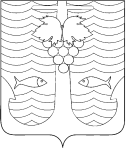 СОВЕТ ТЕМРЮКСКОГО ГОРОДСКОГО ПОСЕЛЕНИЯ ТЕМРЮКСКОГО РАЙОНАРЕШЕНИЕ № 535LXVIII сессия   	                                                                                          II созыва«29» октября 2013 года	                                                                      г.ТемрюкОб утверждении Порядка материально-технического и организационного обеспечения деятельности органов местного самоуправленияТемрюкского городского поселения Темрюкского районаВ соответствии с пунктом 8 части 10 статьи 35 Федерального закона от   06 октября 2003 года №131–ФЗ «Об общих принципах организации местного самоуправления в Российской Федерации»,  пунктом 8 части 1 статьи 26 Устава Темрюкского городского поселения Темрюкского района Совет Темрюкского городского поселения Темрюкского района  решил:1. Утвердить Порядок материально-технического и организационного обеспечения деятельности органов местного самоуправления Темрюкского городского поселения Темрюкского района согласно приложению к настоящему решению.          2. Контроль за выполнением решения возложить на главу Темрюкского городского поселения Темрюкского района А.Д. Войтова и председателя Совета Темрюкского городского поселения Темрюкского района Т.Ф. Бизяеву.         3. Решение вступает в силу со дня его официального опубликования.Исполняющий обязанностиглавы Темрюкского городского поселения Темрюкского района                                                                              В.Д.ШабалинПредседатель  СоветаТемрюкского городского поселенияТемрюкского района                                                                              Т. Ф. Бизяева«29»  октября 2013 годаПроект подготовлен и внесен:Заместитель главы Темрюкского городского поселения Темрюкского района								А.В.РумянцеваПроект согласован:Заместитель главыТемрюкского городского поселения Темрюкского района                                                                          Е.Н.ЛавушкинаНачальник юридического отдела администрации Темрюкского городского поселения Темрюкского района                                                         Н.А.ВолошинаНачальник общего отдела администрации Темрюкского городского поселения Темрюкского района                                                          Н.В.Бирюкова